附件3：疫情防控相关要求1.考生均须提前通过支付宝、浙里办等平台申领“浙江健康码”，于现场报名前2天内如实填报并通过网络提交《考生健康申报表》（扫码填报）。2.至现场报名前14天内来自境外和疫情中高风险地区的考生以及其他非浙江健康码“绿码”的考生，请提前与平湖市教育局工作人员联系咨询，联系电话：0573-85236895。3.如为既往感染者（确诊病例或无症状感染者）、感染者的密切接触者，请提前与平湖市教育局工作人员联系咨询，联系电话：0573-85236895。4.考生如出现发热等呼吸道症状或其他身体异常状况的，请提前进行核酸和抗体检测，现场确认时随带检测证明备查。5.考生在办理现场报名手续时，请根据防疫要求，佩戴好口罩，并主动配合工作人员做好进门验码、测温等工作。6.对于考生刻意隐藏接触史、旅居史，故意谎报病情或拒不执行疫情防控措施的，将严肃追究其法律责任。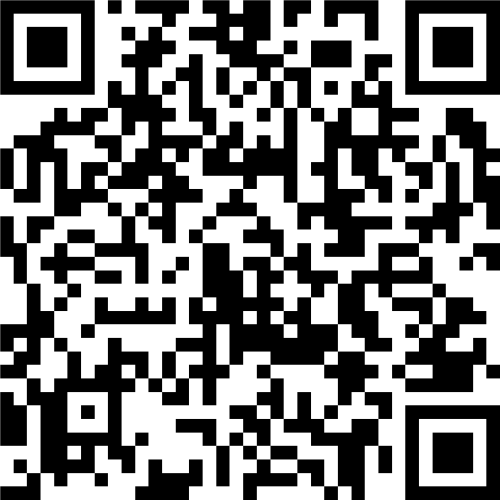 考生健康申报表